                                                                                                                             Директору ООО «ГИП-Электро»      	 										  А.А. НусенкисуЗАЯВКА*физического лица на присоединение по одному источнику электроснабжения энергопринимающих устройств с максимальной мощностью до 15 кВт включительно (используемых для бытовых и иных нужд, не связанных с осуществлениемпредпринимательской деятельности)1. ФИО ЗАЯВИТЕЛЯ ………………..…………………….……………...………………………………………………………………………............ПАСПОРТНЫЕ ДАННЫЕ:серия	номер	дата выдачи……………………………………………………………...………………………………………………………………………………………............кем выданСТРАХОВОЙ НОМЕР ИНДИВИДУАЛЬНОГО ЛИЦЕВОГО СЧЕТА ЗАЯВИТЕЛЯ……………………………………………..…………………………………3. АДРЕС РЕГИСТРАЦИИ: ………………….……………………………………………………………………………………………………………...………………….……………………………………………………………………………………………………………................................................... 4. ФАКТИЧЕСКИЙ АДРЕС ПРОЖИВАНИЯ: ……………………………………………………………………….………….………….………………………………………………………………………….………….………….………………………………………………4.1. НОМЕР МОБИЛЬНОГО ТЕЛЕФОНА ЗАЯВИТЕЛЯ…………………………………..E-MAIL ЗАЯВИТЕЛЯ……………………………………….5.   В СВЯЗИ С ………………………………………………………………………………………………………………………………(увеличение объема максимальной мощности, новое строительство, изменение схемы внешнего электроснабжения, категории надежности, точек присоединения и др. – указать нужное)ПРОСИТ ОСУЩЕСТВИТЬ ТЕХНОЛОГИЧЕСКОЕ ПРИСОЕДИНЕНИЕ …..………………………..………………………................................……………………………………………………………………………………………………………………………………………………………..(наименование энергопринимающих устройств для присоединения)РАСПОЛОЖЕННЫХ …………….…………………………………………………………………………………………………………….………..(место нахождения энергопринимающих устройств)КАДАСТРОВЫЙ  НОМЕР ЗЕМЕЛЬНОГО УЧАСТКА………………………………………………………………………………………………………………………………………………………………(при наличии)МАКСИМАЛЬНАЯ МОЩНОСТЬ ЭНЕРГОПРИНИМАЮЩИХ УСТРОЙСТВ:ЗАЯВЛЯЕМАЯ КАТЕГОРИЯ ЭНЕРГОПРИНИМАЮЩЕГО УСТРОЙСТВА ПО НАДЕЖНОСТИ ЭЛЕКТРОСНАБЖЕНИЯ - III (по одному источнику электроснабжения);СРОКИ ПРОЕКТИРОВАНИЯ И ПОЭТАПНОГО ВВЕДЕНИЯ В ЭКСПЛУАТАЦИЮ ОБЪЕКТА (в том числе по этапам и очередям):ПОРЯДОК РАСЧЁТА И УСЛОВИЯ РАССРОЧКИ ВНЕСЕНИЯ ПЛАТЫ ЗА ТЕХНОЛОГИЧЕСКОЕ ПРИСОЕДИНЕНИЕ ПО ДОГОВОРУ ОСУЩЕСТВЛЯЮТСЯ ПО ОДНОМУ ИЗ СЛЕДУЮЩИХ ВАРИАНТОВ (необходимо  отметить  один из вариантов знаком «√»):ГАРАНТИРУЮЩИЙ ПОСТАВЩИК (ЭНЕРГОСБЫТОВАЯ ОРГАНИЗАЦИЯ), С КОТОРЫМ ПЛАНИРУЕТСЯ ЗАКЛЮЧЕНИЕ ДОГОВОРА ЭНЕРГОСНАБЖЕНИЯ (КУПЛИ-ПРОДАЖИ ЭЛЕКТРИЧЕСКОЙ ЭНЕРГИИ (МОЩНОСТИ):……………………………………………………………………………………………………………………………………………………………..…..(наименование гарантирующего поставщика (энергосбытовой организации), ВИД ДОГОВОРАНОМЕР И ДАТА ДОГОВОРА……………………………………………………………………………………………………………………………..(указывается дополнительно в случае наличия у заявителя договора энергоснабжения (купли-продажи электрической энергии (мощности), в рамках которого заявителем подается заявка).О ГОТОВНОСТИ ДОКУМЕНТОВ ПРОШУ УВЕДОМИТЬ по электронной почте: ……………………………………………………….Способ обмена документами электронный (через Личный кабинет на официальном сайте http://gipelektro.ru)Для получения документов на бумажном носителе требуется оформление отдельного заявления (по образцу).СПОСОБ ОТПРАВКИ ЧЕКА КОНТРОЛЬНО-КАССОВОЙ ТЕХНИКИ (нужное выбрать):    ☐ НА ЭЛ.АДРЕС (E-MAIL )	      или ☐ ПО ТЕЛЕФОНУ 	                                                     ЗАЯВИТЕЛЬ/ПРЕДСТАВИТЕЛЬ/	/…..……………………………………….………………………………….…….……………………………….               ФИО, контактный телефон	подпись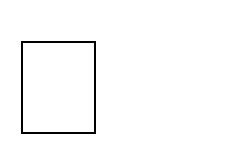 ДатаДОВЕРЕННОСТЬ ПРЕДСТАВИТЕЛЯ ЗАЯВИТЕЛЯ от ……………………………………..…………………………………………………….……….……...(при наличии)………………………………………………………………………………………………………………………………………………………………..…….ЗАЯВКУ ПРИНЯЛ ИНЖЕНЕР………………………………………………………………………………………......………………………...…………..(должность, ФИО)№ ЗАЯВКИДОКУМЕНТЫ (ПРИЛОЖЕНИЯ) к заявке на технологическое присоединение (отметить представленные документы):Заявитель предупрежден, что сообщение ложных сведений в заявке, а также предоставление поддельных документов влечет предусмотренную законодательством РФ ответственность (в т.ч. уголовную, административную).В соответствии с требованиями п.п.5,11 п.1 ст.6 Федерального закона от 27.07.2006г. № 152-ФЗ «О персональных данных», заявитель подтверждает свое согласие на обработку Сетевой организацией / Гарантирующим поставщиком своих персональных данных, включающих фамилию, имя, отчество, паспортные данные, дату рождения, место фактического жительства и номера стационарных, мобильных телефонов, адрес подключения, адрес электронной почты, информацию о документах, подтверждающих основания и полномочия для подачи данной заявки в целях заключения и исполнения договора об осуществлении технологического присоединения к электрическим сетям Сетевой организации. В период действия согласия, заявитель предоставляет право Сетевой организации / Гарантирующему поставщику осуществлять все действия (операции) со своими персональными данными, включая сбор, систематизацию, обновление, изменение, использование, обезличивание, блокирование, уничтожение и передачу третьим лицам, которым эти данные необходимы для выполнения обязанностей в целях исполнения условий заключенного договора об осуществлении технологического присоединения к электрическим сетям, а также договора, обеспечивающего продажу электрической энергии (мощности) на розничном рынке в соответствии с действующим законодательством.ЗАЯВИТЕЛЬ/ПРЕДСТАВИТЕЛЬ …………………………...…………………………………………………/………………/	/ФИО	подпись* Максимальная мощность не превышает 15 кВт с учетом максимальной мощности ранее присоединенных в данной точке присоединения 'энергопринимающих устройств.** В случае отсутствия максимальной мощности ранее присоединенных энергопринимающих устройств максимальная мощность указывается равной максимальной мощности присоединяемых  энергопринимающих устройств(то есть в 1 и 3 столбцах пункта 6 заявки величина мощности указывается одинаковая).*** Классы напряжения - 0,4кВ; 6кВ; 10кВ.МАКСИМАЛЬНАЯ МОЩНОСТЬ** ЭНЕРГОПРИНИМАЮЩИХ УСТРОЙСТВ (ПРИСОЕДИНЯЕМЫХ И РАНЕЕ ПРИСОЕДИНЕННЫХ)МАКСИМАЛЬНАЯ МОЩНОСТЬ** ЭНЕРГОПРИНИМАЮЩИХ УСТРОЙСТВ (ПРИСОЕДИНЯЕМЫХ И РАНЕЕ ПРИСОЕДИНЕННЫХ)В ТОМ ЧИСЛЕ:В ТОМ ЧИСЛЕ:В ТОМ ЧИСЛЕ:В ТОМ ЧИСЛЕ:МАКСИМАЛЬНАЯ МОЩНОСТЬ** ЭНЕРГОПРИНИМАЮЩИХ УСТРОЙСТВ (ПРИСОЕДИНЯЕМЫХ И РАНЕЕ ПРИСОЕДИНЕННЫХ)МАКСИМАЛЬНАЯ МОЩНОСТЬ** ЭНЕРГОПРИНИМАЮЩИХ УСТРОЙСТВ (ПРИСОЕДИНЯЕМЫХ И РАНЕЕ ПРИСОЕДИНЕННЫХ)МАКСИМАЛЬНАЯ МОЩНОСТЬ ПРИСОЕДИНЯЕМЫХЭНЕРГОПРИНИМАЮЩИХ УСТРОЙСТВМАКСИМАЛЬНАЯ МОЩНОСТЬ ПРИСОЕДИНЯЕМЫХЭНЕРГОПРИНИМАЮЩИХ УСТРОЙСТВМАКСИМАЛЬНАЯМОЩНОСТЬ РАНЕЕ ПРИСОЕДИНЕННЫХ В ДАННОЙ ТОЧКЕ ПРИСОЕДИНЕНИЯ ЭНЕРГОПРИНИМАЮЩИХ УСТРОЙСТВМАКСИМАЛЬНАЯМОЩНОСТЬ РАНЕЕ ПРИСОЕДИНЕННЫХ В ДАННОЙ ТОЧКЕ ПРИСОЕДИНЕНИЯ ЭНЕРГОПРИНИМАЮЩИХ УСТРОЙСТВкВткВ***кВткВ***кВткВ***ЭТАП (ОЧЕРЕДЬ) СТРОИТЕЛЬСТВАПЛАНИРУЕМЫЙ СРОК ПРОЕКТИРОВАНИЯ ЭНЕРГОПРИНИМАЮЩЕГО УСТРОЙСТВА(МЕСЯЦ, ГОД)ПЛАНИРУЕМЫЙ СРОК ВВЕДЕНИЯ ЭНЕРГОПРИНИМАЮЩЕГО УСТРОЙСТВА В ЭКСПЛУАТАЦИЮ (МЕСЯЦ, ГОД)МАКСИМАЛЬНАЯ МОЩНОСТЬ ЭНЕРГОПРИНИМАЮЩЕГО УСТРОЙСТВА(кВт)КАТЕГОРИЯ НАДЕЖНОСТИВАРИАНТ 1ВАРИАНТ 2100 % - в течение 5 рабочих дней со дня выставления счетаПо графику: 15% / 30% / 35% платы со дня заключения договора; 20% - со дня обеспечения СО возможности присоединения к электрическим сетям.План расположения энергопринимающих устройств (ЭПУ), которые необходимо присоединить к электрическим сетям сетевой организации. План содержит сведения о географическом расположении участка, на котором находятся (будут находиться) ЭПУ.стр.-Однолинейная схема электрических сетей заявителя, присоединяемых к электрическим сетям сетевой организации, номинальный класс напряжения которых составляет 35 кВ и выше, с указанием возможности резервирования от собственных источниковэнергоснабжения (включая резервирование для собственных нужд) и возможности переключения нагрузок (генерации) по внутренним сетям заявителя.стр.-Перечень и мощность ЭПУ, которые могут быть присоединены к устройствам противоаварийной автоматики.стр.-     Копии одного из документов:  подтверждающих владение заявителем на праве собственности или на ином предусмотренном законом основании объектом капитального строительства (нежилым помещением в таком объекте капитального строительства) и (или) земельном участком, на котором расположены (будут располагаться) энергопринимающие устройства заявителя; разрешения на использование земель или земельных участков, находящихся в государственной или муниципальной собственности, без предоставления земельных участков и установления сервитута, публичного сервитута в целях размещения энергопринимающих устройств заявителя (с указанием сведений о границах используемой территории);   подтверждающих, что заявитель обладает сервитутом или публичным сервитутом, которые установлены в соответствии с гражданским законодательством Российской Федерации, земельным законодательством Российской Федерации и предусматривают возможность использования земельного участка для целей размещения энергопринимающих устройств заявителя (с указанием сведений о границах сервитута) , либо право собственности или иное предусмотренное законом основание на ЭПУ.Для заявителей, планирующих осуществить технологическое присоединение ЭПУ потребителей, расположенных в нежилых помещениях многоквартирных домов или иных объектах капитального строительства, - копия документа, подтверждающего право собственности или иное предусмотренное законом основание на нежилое помещение в таком многоквартирном доме или ином объекте капитального строительства. В случае долевого участия в правах на присоединяемый объект – письменное согласие всех участников долевой собственности данного имущества на оформление документов о технологическом присоединении на имя заявителя и осуществления необходимых технических мероприятий в отношении общего имущества.стр.-Копия паспорта гражданина РФ или иного документа, удостоверяющего личность.стр.-Доверенность или иные документы, подтверждающие полномочия представителя заявителя, подающего и получающего документы, в случае если заявка подается в сетевую организацию представителем заявителя.стр.-Копия документа, подтверждающего согласие организации, осуществляющей управление многоквартирным домом, при наличии у такой организации соответствующих полномочий либо при ее отсутствии или отсутствии у нее полномочий согласие общего собрания владельцев жилых помещений многоквартирного дома на организацию присоединения нежилого помещения отдельными линиями от вводного устройства (вводно-распределительного устройства, главного распределительного щита), установленного на вводе питающей линии сетевой организации в соответствующее здание или его обособленную часть (если для соответствующего нежилого помещения проектом на многоквартирный дом не предусмотрено индивидуальное вводно-распределительное устройство с непосредственным присоединением к питающей линии сетевой организации) – в случае технологического присоединения нежилых помещений,расположенных в многоквартирных домах и иных объектах капитального строительства.стр.-Подписанный заявителем проект договора энергоснабжения (купли-продажи (поставки) электрической энергии (мощности) или протокол разногласий к проекту договора, форма которого размещена (опубликована) гарантирующим поставщиком на своем сайте в сети«Интернет» (предоставляется по желанию заявителя при намерении заключить договор энергоснабжения (купли-продажи (поставки) электрической энергии (мощности) с гарантирующим поставщиком) с приложением документов, подтверждающих полномочияпредставителя заявителя на заключение такого договора.стр.-экз.-Страховой номер индивидуального лицевого счета заявителя (СНИЛС)стр.-Оригиналы и копии документов, подтверждающие соответствие заявителя категории, установленной абзацами 11-19 пункта 17 Правил технологического присоединения, утв. Постановлением Правительства РФ от 27.12.2004 г. № 861. (Наличие льгот)стр.-Согласие на обработку персональных данныхстр.-